ЧЕРКАСЬКА ОБЛАСНА РАДАГОЛОВАР О З П О Р Я Д Ж Е Н Н Я21.06.2019                                                                                          № 272-рПро внесення змінидо розпорядження обласної радивід 29.05.2019 № 225-рВідповідно до статей 56, 59 Закону України «Про місцеве самоврядування в Україні», враховуючи допущену технічну помилку:внести до розпорядження обласної ради від 29.05.2019 № 225-р
«Про надання одноразової грошової допомоги» зміну, виклавши позицію 26 пункту 1 розпорядження у такій редакції:«26 Радченко Віктор Пилипович, Чигиринський р-н, с. Вітове   1 800,00».Перший заступник голови                                                           В. ТАРАСЕНКО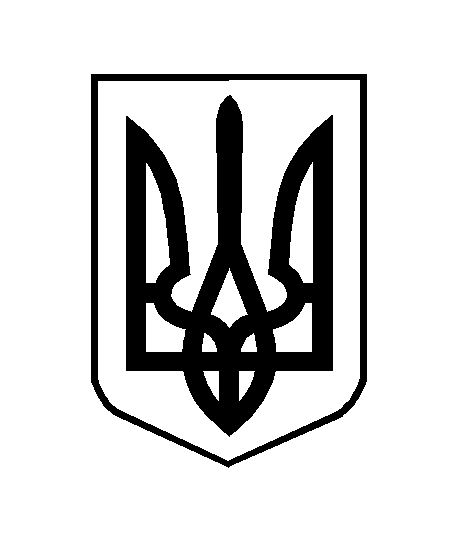 